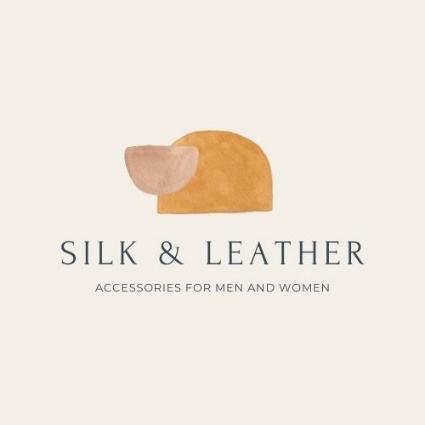 Silk & LeatherProject Management Plan TemplateProject scopeDetailed outline of all aspects of the health and wellness program, including related activities, resources, timelines, and deliverables, as well as the program boundaries. It also includes assumptions, limitations, costs, and major milestones. Goals/objectivesHealth and wellness program goals are:For example, improved mental health outcomes for employeesScheduleResourcesResources the health and wellbeing program will need could include:FundingCommunication planMarketing strategyThe health and wellness program will be marketed to employees through:Product:Price:Promotion:Place:Packaging:Positioning:People:Monitoring methodsMethods used for monitoring the health and wellness program include:For example, surveysOBJECTIVES(List of goals)TASKS(What you need to do to achieve the goals)WHO IS RESPONSIBLE(Who will be implementing tasks)SUCCESS CRITERIA(How you will identify your success)TIMEFRAME(When do tasks need to be completed by)RESOURCES(What or who can help)Improved mental health outcomesIdentification of mental health triggersAnalysis of current state of staff mental healthWellness activitiesCEO/store managersImproved quantitative outcomesIncreased productivityIncreased happiness at work6 monthsManagement and staff timeStaff trainingMental health programsAccess to external mental health professionalsWHOHOW OFTENMETHOD OF COMMUNICATIONCONTENTCEOMonthlyVirtual meeting with store managersMonthly operational update of health and wellness program